             MEDICINSKI FAKULTET UNIVERZITETA CRNE GORE                                                                             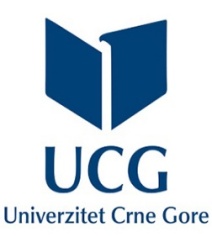 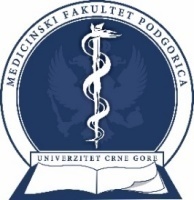                          KOMISIJA ZA DOKTORSKE STUDIJE___________________________________________________________________________________________________________PRIJAVA TEME POLAZNIH ISTRAŽIVANJAObraćam Vam se molbom za ocjenu podobnosti teme polaznih istraživanjaStudent_____________________________                                (prezime i ime)Oblast polaznih istraživanja ______________Naziv  teme polaznih istraživanja ______________________________________________Datum:	                                                                                                                 STUDENT__________                                                                                                           ____________________Prilog:Obrazloženje teme polaznih istraživanja (obrazac)Biografija kandidataPredlog članova Komisije  (3-5)           MEDICINSKI FAKULTET UNIVERZITETA CRNE GORE                                                                                                        KOMISIJA ZA DOKTORSKE STUDIJE___________________________________________________________________________________________________________(naziv teme polaznih istraživanja)OBRAZLOŽENJE TEME POLAZNIH ISTRAŽIVANJAObrazloženje naziva teme polaznih istraživanja:Predmet istraživanja:Aktuelnost teme:Hipoteza sa obrazloženjem:Svrha i cilj istraživanja:Metode koje će se primijeniti:Sadržaj rada:Popis osnovne literature:STUDENT                                                                                                                            MENTOR__________                                                                                                           ____________________